Конспект коррекционно-развивающего занятиядля детей среднего дошкольного возраста с ЗПРУчитель-дефектолог Михно А.В.Тема: «Столько же, больше, меньше»Цель: создание ситуации успеха, активизация познавательной деятельностиЗадачи:Образовательные: совершенствование навыков счета в пределах 4-х, умение называть итоговое число, закрепление понятия «столько же», обучение сравнению групп предметов по количеству с помощью составления пар и уравнивание их, формирование умения видеть простые закономерности и составление ряда закономерности чередующихся фигур.Развивающие: развитие зрительного и слухового внимания, тактильного восприятия, мышления, конструктивного праксиса, координации речи с движением, мелкой и общей моторики, физиологического дыхания.Воспитательные: воспитание умения работать в парах, навыка взаимопроверки, отзывчивости и желания помочь.Ход:1.Психогимнастика «Я – твой друг»- Ребята, поздороваемся, встанем в круг.Встаньте дети, встаньте в кругТы мой друг и я твой другВместе за руки возьмемсяИ друг другу улыбнемся.- У вас хорошее настроение? Тогда будем заниматься!2. Игра: «Белка с бельчатами»- Ребята, сегодня к нам на занятие пришла белочка! Она живет далеко в лесу на высокой елке.- Белка пришла к нам не одна, а со своими детенышами.- Как называются детеныши у белки? Верно, бельчата.- Белка какая по размеру? (большая) А бельчата? (маленькие)- Сколько у белочки бельчат? (много)- Давайте, сосчитаем их. (1, 2,3, 4) Сколько всего? (4) А белка – одна.- Бельчата приметили на елке шишки, но не знают сколько их.- Помогите, сколько шишек на елке? (три)- Дети, давайте покажем белке сколько бельчат и шишек на елке:- Сколько есть бельчат у нас? Столько хлопнем с вами раз! (сколько раз мы хлопнули? - 4)- Сколько шишечек у нас? Столько стукнем с вами раз! (сколько раз мы стукнули -3)- Сколько елочек зеленых? Столько сделаем наклонов!(сколько наклонились- 1).- Правильно, белочка вас хвалит.Дидактическая игра: «Угощение для бельчат»- Мама-белка очень любит своих бельчат и припрятала для них угощение под елочкой в листве.- Хотите узнать, что там спрятано?- Мы будем искать и угадывать на ощупь. Попробуем!Дети находят в листве 4 шишки и 3 грибочка и складывают на столе.-Ребята, но белочка переживает хватит ли гостинцев всем бельчатам. Поможем белке? (детям раздают двухцветные карточки контурные изображения грибов и шишек)- Выложите, пожалуйста на верхней полоске столько же шишек, сколько мы нашли в листочках.- Сколько вы выложили? (4)- На нижней полоске выложите столько же грибов, сколько насобирала белка.- Сколько грибов вы выложили? ( 3 )- Чего больше, шишек или грибов? На сколько?- Как сделать, чтобы было поровну?- Верно, нужно добавить еще один гриб и каждому бельчонку достанется по одному грибку и по одной шишке.- Умнички, помогли белочке!4. Самомассаж орешками.- Дети, а что любит грызть белка? (орешки, шишки ).- Белочка принесла нам орешки и мы сними сегодня поиграем, покатаем их по ладошкам.- В руки я орех беру и по пальчикам качуВверх-вниз, вверх-вниз, на качелях прокатись.Чтобы стало веселее, прокатись на карусели,Мы покружимся немножко, спрячем свой орех в ладошку.Так нам нравится играть, прятать и опять искать.- Вам понравилось играть с решками?- Что чувствуют ваши ручки? Какими они стали?(теплыми, разогрелись)- Давайте охладим их, подуем на них.( дети выполняют дыхательное упражнение)5.Упражнение: «Помоги белочке»- Дети, а вы знаете какое сейчас время года? (лето)- А что делают белки летом? Правильно собирают запасы на зиму и складывают их в дупло.- Наша белка тоже запасается. Она нашла яблоки (детям показывают картинку)- Раскрасьте только те яблоки, которые белочка сможет занести в дупло.- А теперь поменяйтесь работами и проверьте друг у друга, верно ли вы выполнили задание?- Так сколько же яблок сможет занести белка в дупло? (2)- Какое яблоко лишнее?- Почему? Правильно, потому что оно большое и не поместится в дупло.- Молодцы! Проявили смекалку.6.Физминутка «Белка»- Сейчас немного разомнемся и попрыгаем, как белкиБелка прыгает по веткамГриб несет бельчатам деткамС ветки прыгнула налевоНа сучок она приселаВправо прыгнула потомПокружилась над дупломВлево-вправо целый деньПрыгать белочке не лень7.Упражнение: «Запасы на зиму»- Дети, посмотрите, что еще насобирала белочка на зиму в лесу (грибы, яблоки, грушки) и решила посушить их на веревочке. Она очень аккуратная и развешивает свои припасы в определенном порядке, работы у нее еще много- Поможем ей и развесить все припасы на веревочку, а чтобы было быстрее – будем работать парами (дети выкладывают плоскостные изображения яблок, груш, грибов, соблюдая закономерность)8. Конструирование белки из плоскостных форм- Белке с бельчатами уже пора отправляться домой в лес.- Давайте на прощание соберем портрет белочки из геометрических фигур.- Какая голова у белки? туловище? Хвост? Уши?- Что мы видим слева от белочки? (грибочки) Какие они? Одинаковые или разные?Дети конструируют из плоскостных форм по образцу.- Похожа на нашу белочку?9. Рефлексия:- А теперь попрощаемся с белкой! Белочка благодарит вас за помощь. Вы смогли ей помочь потому, что умеете считать и сумели уравнять количество грибочков и шишек, находить лишний предмет, были внимательными и трудолюбивыми. И за это белочка вас угощает грибочками печеньками и прощается с вами!-До свидания!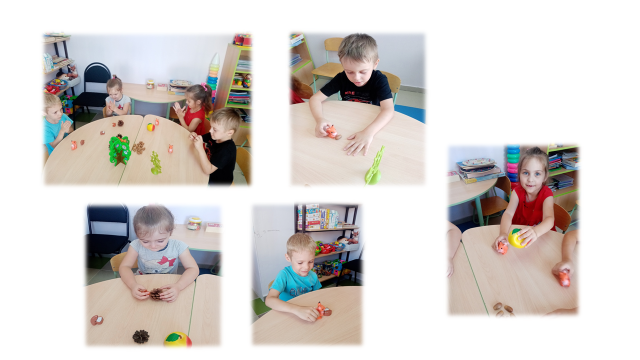 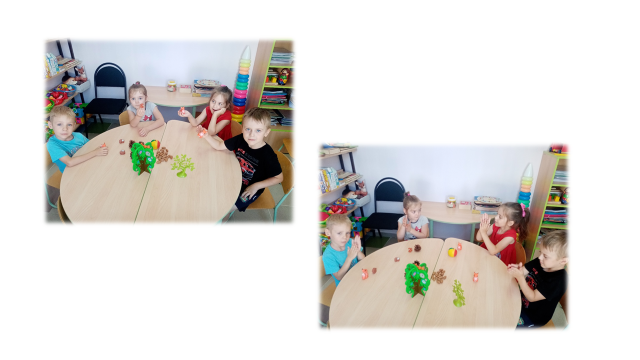 